Организация спортивно-семейных соревнованийв школе в условиях новых стандартов.( на примере соревнований «Папа,мама,я – спортивная семья» )         Школьный возраст является решающим в формировании фундамента физического и психического здоровья.  Именно в этот период идет интенсивное развитие органов и становление функциональных систем организма, закладываются основные черты личности, формируются характер, отношение к себе и окружающим.  Очевидна значимость формирования у школьников определенной базы знаний и практических навыков здорового образа жизни, потребности в систематических занятиях физической культурой и спортом.  В силу этого возникает потребность в создании гибких социально-педагогических технологий здоровьесберегающего обучения и воспитания личности в условиях государственных воспитательно-образовательных учреждений. Использование педагогами новых технологий позволит сформировать  у ребенка основы здорового образа жизни.             Одновременно с использованием инновационных технологий важнейшим фактором воздействия на личность ребенка является атмосфера родственных эмоциональных связей. Родительская любовь обеспечивает детям эмоциональную защиту и психологический комфорт, дает жизненную опору, а любовь и беспредельное доверие ребенка к родителям делают его особо восприимчивым к их воздействию. Очевидно, что семья и школа, имея свои особые функции, не могут заменить друг друга, а значит должны взаимодействовать во имя полноценного развития ребенка.  Как показывает практика, родители признают приоритет школы в решении воспитательно-образовательных задач, но не всегда могут участвовать в педагогическом процессе, в силу своей занятости.     Учителя стремятся объединить педагогическое воздействие с родительским воспитанием для успешного развития и формирования детей.            Инновационные подходы в сфере реализации возможностей воспитательной работы, является оптимизация форм и методов  внеурочного мероприятия.  Педагогический коллектив нашей школы включает в свою воспитательную работу наиболее  эффективные и доступные   формы, для развития основ здорового образа жизни у детей в условиях взаимодействия семьи и школы.    Технологии организации сотрудничества педагогического коллектива образовательного учреждения с семьей. Одна из форм через  приобщение детей к истокам семейной культуры через физкультурно-оздоровительную работу. Праздник- соревнование, как форма воспитательной работы и основное звено в построении традиций и в школе и  в семье. В системе физкультурно-оздоровительной работы нашего школьного учреждения существуют разные формы организации активного досуга школьников, но семейные соревнованиях «Папа, мама, я – спортивная семья!» - это традиция школы .Спортивные праздники являются эффективным методом при формировании представления о здоровом образе жизни у детей, веселые соревнования зарекомендовали себя как наиболее приемлемая и эффективная форма взаимодействия  детей и родителей. Участие в семейных соревнованиях «Папа, мама, Я – спортивная семья!» и подготовка к ним приносят большое эмоциональное и эстетическое удовлетворение, объединяют детей и взрослых общими радостными переживаниями, надолго остаются в памяти как яркое событие.        Физкультурные праздники оказывают действенное влияние на формирование детской личности. Совместная деятельность, достижение хороших результатов командой, преодоление трудностей сплачивает семью, вызывают чувство ответственности, (индивидуальной и коллективной). Ребята приучаются сопереживать успехам и неудачам, уметь радоваться  достижениям, поддерживать хорошие, дружеские взаимоотношения в семейной команде, быть капитаном и не пугаться трудностей. У них воспитывается стремление добиваться не только высоких индивидуальных, но и командных успехов. При этом развивается уважение к партнерам по соревнованиям, к командам соперников. Соревновательный характер проведения игр и упражнений на празднике способствует воспитанию целеустремленности, настойчивости и находчивости, смелости, решительности и других морально-волевых качеств. Участие в спортивных праздниках помогает детям глубже осознать значение систематических упражнений в двигательных действиях для достижения желаемых результатов, пробуждает интерес к регулярным занятиям физической культурой.        Большое воспитательное значение имеет слаженная деятельность взрослых - педагогов школьного учреждения и родителей, их совместное участие в подготовке и программе праздника (веселых эстафетах, играх, соревнованиях, аттракционах, песнях и т. п.). Положительный пример взрослых служит повышению родительского авторитета. Привлечение их к участию в детских спортивных праздниках содействует пропаганде физической культуры и спорта среди широких слоев населения и является одной из форм работы коллектива школьного учреждения с родителями по физическому воспитанию. Кроме того, спортивные праздники содействуют улучшению физкультурно-массовой работы среди детей и взрослых.        Воспитывать стойкий интерес к физкультуре и спорту, к личным достижениям, к спортивным событиям нашей страны и всего мира. Характерными особенностями семейных соревнований «Папа, мама, я – спортивная семья!»  является включение в их программу заданий  с элементами командного и личного соревнования и эстафет. Программа семейных соревнований«Папа, мама, я – спортивная семья!»Мероприятие проходит в спортивном зале школы.Оформление: эмблема школы, флаги, ленты, воздушные шарики, олимпийские кольца, стенды с фотографиями соревнований.Оборудование: стол, компьютер,  инвентарь согласно заданиям и эстафетам, призы и грамоты для награждения, музыка.Состав команды: папа, мама,  капитан (ученик 1 – 3 класса ).Цель:Формирование здорового образа жизни на основе примера родителей, воспитание чувства гордости за свою семью, уважения к родителям и  физическое развитие детей.Задачи:1. Закреплять умения в прыжках  на скакалке,  в скоростном беге, во вращении  обруча, в ведении мяча (элемент ф/б) и броске мяча (элемент б/б), в  точном метании. 2. Формировать  устойчивость двигательных навыков и умений, развивать физические качества (быстроту, ловкость, силу, выносливость, гибкость и координацию движений).  3. Через физкультурно-оздоровительную работу укреплять  взаимопонимание  между детьми, родителями и педагогами.4. Содействовать творческому проявлению у детей, физических и волевых усилий в условиях соревнований.Ход соревнований:1.Представление команд (капитан команды-ребенок). 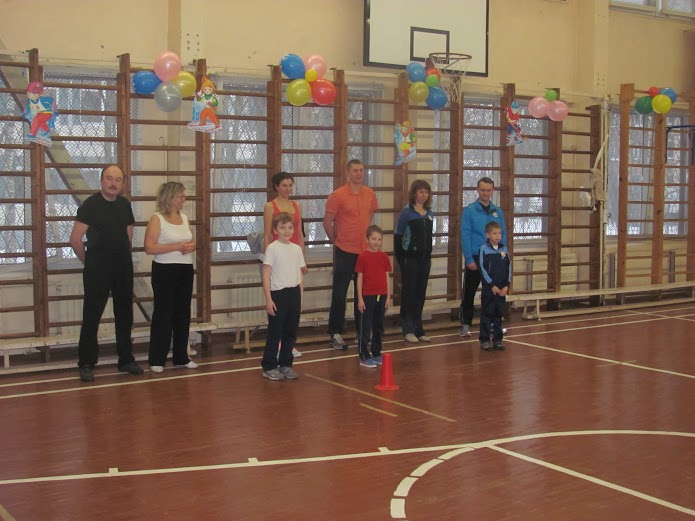 2. Представление жюри и судейской бригады. 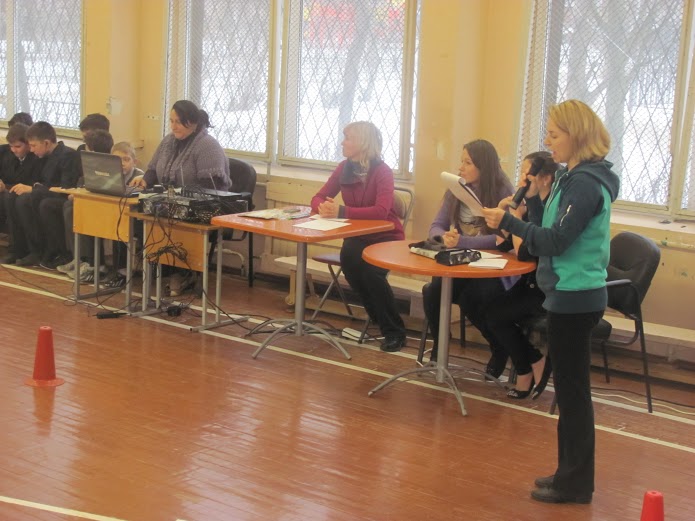 3. Порядок выступления команд  (жеребьевка).             4. При нарушениях правил эстафет и заданий, команде                             начисляются штрафные секунды.   Одно нарушение – 2 сек.                         5. Эстафеты и конкурсы.                         6.Подведение итогов и награждение.Эстафета  № 1.    «Быстрая скакалка!»  (в эстафете участвует вся команда)Инвентарь:  1 длинная  и 1 короткая скакалки у каждой команды.Капитан команды стоит на стартовой линии с короткой скакалкой в руках. По сигналу судьи капитан прыгает на скакалке до ограничительной стойки и обратно.  На старте мама и капитан берут длинную скакалку в руки, начинают вращать, продвигаясь вперед, прыгает папа.  Последней  прыгает  мама, а папа и капитан вращают скакалку двигаясь до стойки и обратно. Побеждает самая быстрая команда.Эстафета  № 2.    «Мамин обруч!»  (участвуют все мамы одновременно)Инвентарь:  большие обручи 10 – 12 шт.Мамы вращают обруч в течении 1 мин. Если обруч упал – участница выбывает, кто справился с заданием добавляют еще 1 обруч и т.д. Выигрывает мама, которая будет вращать обручи дольше всех. 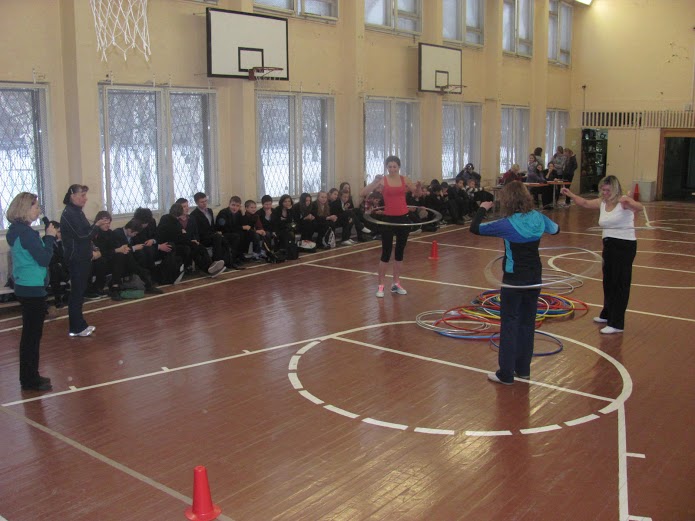 Эстафета№3.   «Веселый бобслей» (в эстафете участвует вся команда)Инвентарь:  малые обручи 1шт.,стойки 1шт. Капитан- команды ,ребёнок бежит с обручем, бежит вперёд оббегает стойку и возвращается за мамой. Мама, находясь с ребёнком в обруче оббегает ограничительную стойку, возвращается обратно. Следующим в обруч присоединяется папа . Втроём команда оббегает ограничительную стойку и возвращается обратно. Побеждает самая быстрая команда.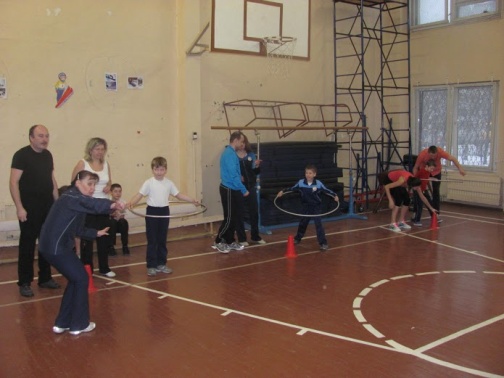 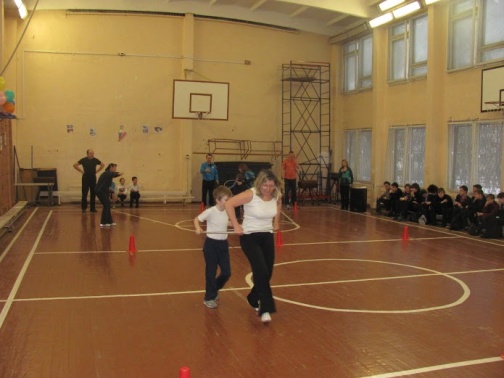 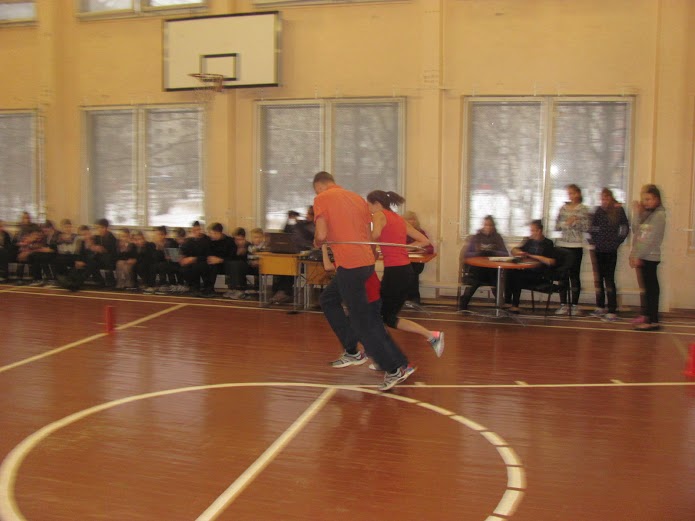 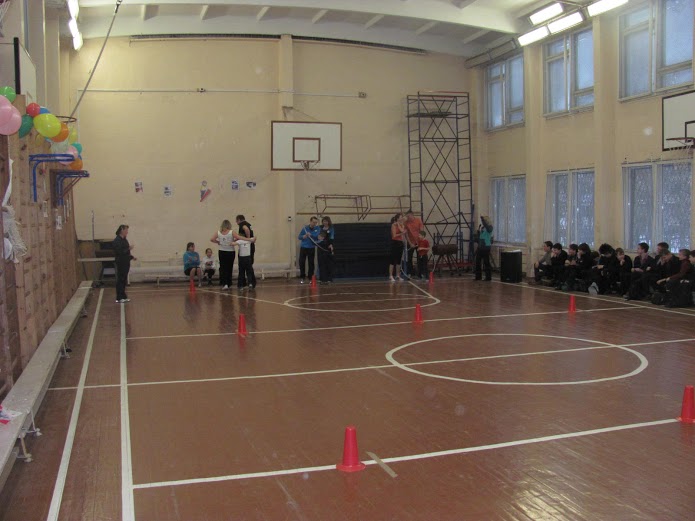 Эстафета № 4. «Хоккеист!»   (конкурс для пап)Подбивая воздушный шарик клюшкой, папы обходят «змейкой» стойки и возвращаются к командам. Побеждает самый быстрый и ловкий из пап. 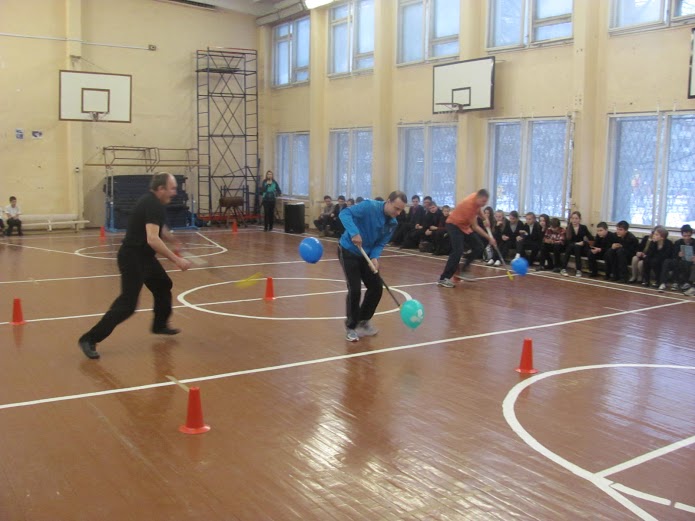 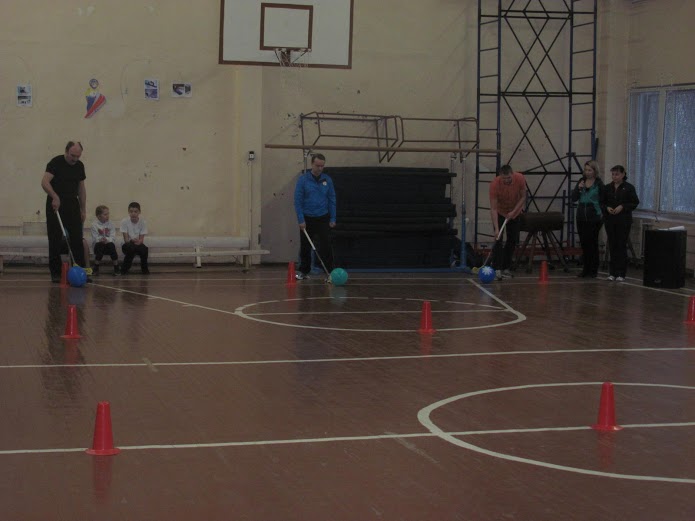 Эстафета № 5. « Олимпийский огонь»   ( участвует вся команда)Инвентарь:  6 больших конусов и 3 воздушных шарика.На расстоянии 10м стоит 1  большой конус рядом с ним стоит папа, чуть дальше  2 конус рядом с ним стоит мама , ещё дальше на линии старта стоит ребёнок с конусом в руке . В конусе лежит воздушный шарик. По сигналу ребёнок медленно идёт к 1 конусу и взяв папу за руку продолжает движение к  2 конусу- папа берет маму за руку. Втроём, медленно, не расцепляясь и не уронив шарика команде нужно дойти до финиша. Побеждает самая техничная команда. 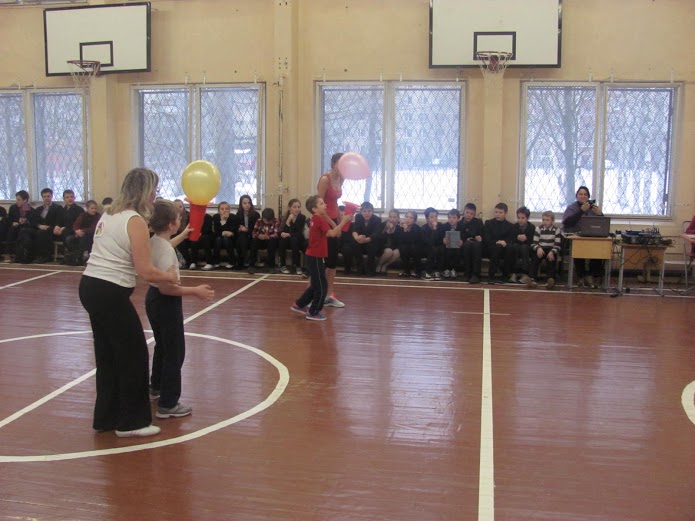 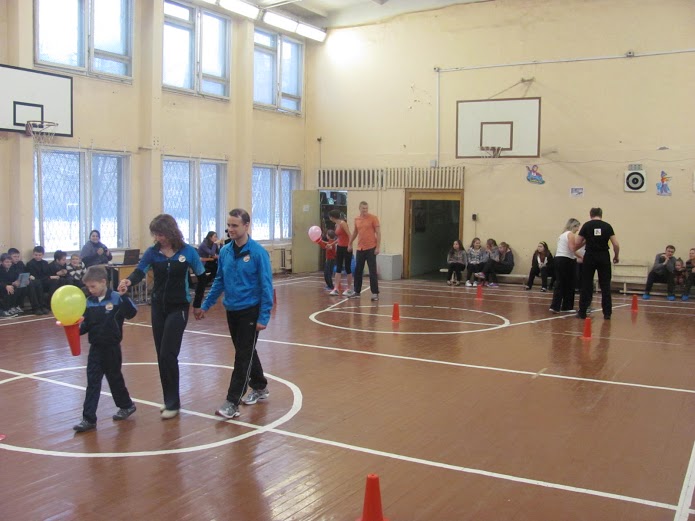  Эстафета № 6 «Точный бросок!»  (в конкурсе участвует  вся команда)Инвентарь:   теннисные мячи; вёдра 4шт.Первым, с волейбольной 3 метровой линии, выполняет броски - папа.Второй, с более близкого расстояния, в борьбу вступает – мама.Третьим, бросает мяч - капитан команды.У каждого участника - 5 бросков.Побеждает команда, которая забросит наибольшее количество мячей.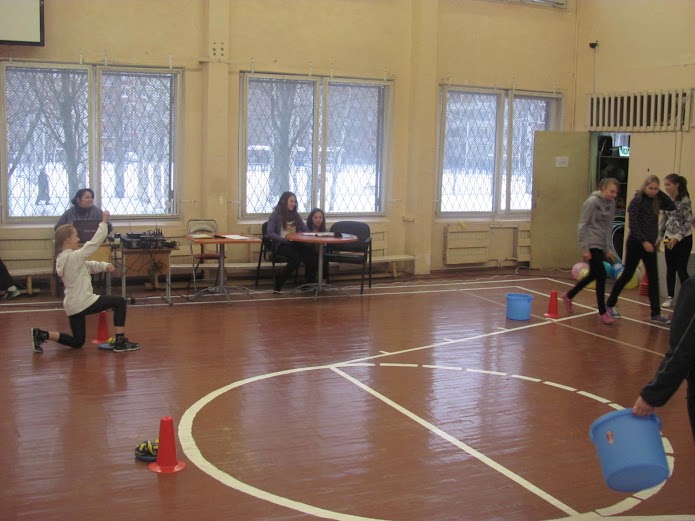 Эстафета №7  «Дружная семья»  (финальное задание)Команды соревнуются в перетягивании каната.Побеждает сильнейшая команда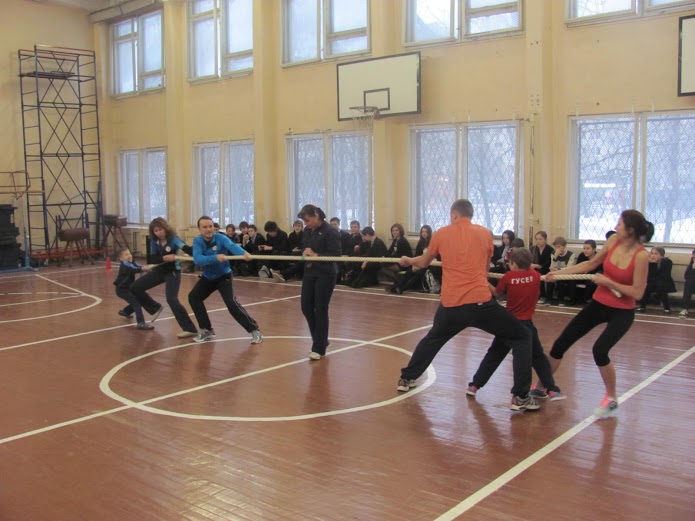 Построение  команд для объявления итогов и награждения победителей.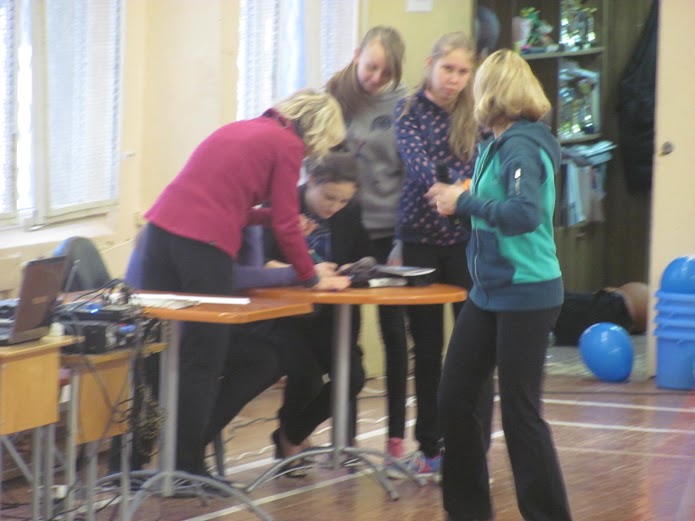 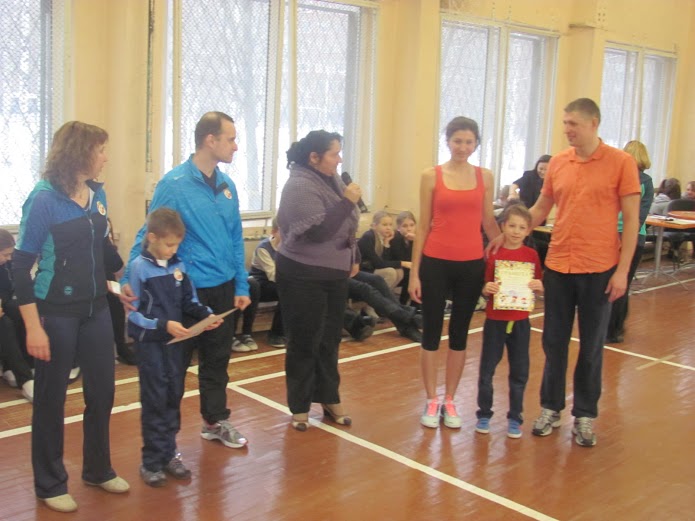 Подходит к концу наша встреча со спортом
и с теми, кто дружит со спортом всю жизнь!
С ним легче учиться и лучше работать.
Спорт главный помощник для каждой семьи!Список литературы:1.Физическая культура в школе. Э.И. Кузнецова. М., Просвещение, 1979.2.Спортивно-оздоровительная работав детских лагерях отдыха. М.Г.Фридман, Просвещение,  1991.3.Начинающему учителю физкультуры.  М.В. Видякин, Волгоград, 2002.4.Школьникам – здоровый образ жизни. Г.П.Богданов. М.,ФиС, 1989.5. Государство, физическая культура и спорт. Материалы "круглого стола"  М., 1996.6. Спорт для всех, журнал Совета Европы, № 1-2, 1999, с. 3.7. Физическая культура. Конспект лекций: Пособие для подготовки к экзаменам.»). – М., ПРИОР, 2007. – 128 с.